Информация о животных без владельцев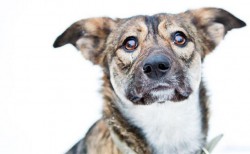 ДЕЙСТВУЮЩЕЕ ЗАКОНОДАТЕЛЬСТВО:Федеральный закон от 27.12.2018 № 498 – ФЗ «Об ответственном обращении с животными и о внесении изменений в отдельные законодательные акты Российской Федерации»;Закон Свердловской области от 03.12.2014 № 110-ОЗ «О наделении органов местного самоуправления муниципальных образований, расположенных на территории Свердловской области, государственным полномочием Свердловской области в сфере организации мероприятий при осуществлении деятельности по обращению с собаками без владельцев»; Постановление Правительства Свердловской области от 26.02.2020 N 107-ПП «Об утверждении Порядка осуществления деятельности по обращению           с животными без владельцев на территории Свердловской области».Новый порядок по обращению с собаками без владельцев:
отлов собак без владельцев, их транспортировка в приют;  
10-15-дневный карантин, осмотр специалистом в области ветеринарии, адаптационные мероприятия с кинологом;
вакцинация от бешенства, стерилизация, маркирование 2 способами: электронный чип, бирка на ухо;
возврат собак, не проявляющих немотивированной агрессивности, на прежнее место обитания или поиск новых владельцев;
дальнейшее содержание в приюте агрессивных, больных собак.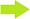 ВНИМАНИЕ!!! При обнаружении на улицах города собак с желтыми бирками на ухе нельзя: проявлять по отношению к ней агрессию, дразнить, бить, жестоко обращаться в целях причинения животному боли или страданий. Собака – это живое существо, поведение которого является непредсказуемым!Статьей 245 Уголовного Кодекса Российской Федерации предусмотрена уголовная ответственность за жестокое обращение с животными, которая предусматривает различные виды наказаний: штраф до 80 000 рублей или       в размере заработной платы или иного дохода за период до 6 месяцев, либо обязательные работы на срок до 360 часов, либо исправительные работы на срок до 1 года, либо ограничение свободы на срок до 1 года, либо арест на срок до 6 месяцев, либо лишение свободы на срок до 3 лет.